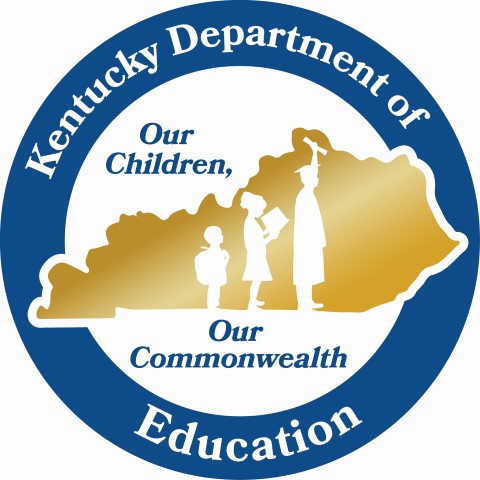 Kentucky Academic Standards for Intermediate Health EducationAligned to National Health Education StandardsThe National Health Education Standards (NHES) are provided by the Joint Committee on National Health Education Standards and have been aligned to the corresponding Kentucky Academic Standards (KAS).The Kentucky Academic Standards are being provided with the codes that are aligned in the Continuous Instructional Improvement Technology System (CIITS).National Health Education StandardsStandard 1:Students will comprehend concepts related to health promotion and disease prevention to enhance health.Standard 2:Students will analyze the influence of family, peers, culture, media, technology, and other factors on health behaviors.Standard 3:Students will demonstrate the ability to access valid information, products, and services to enhance health.Standard 4:Students will demonstrate the ability to use interpersonal communication skills to enhance health and avoid or reduce health risks.Standard 5:Students will demonstrate the ability to use decision-making skills to enhance health.Standard 6:Students will demonstrate the ability to use goal-setting skills to enhance healthStandard 7:Students will demonstrate the ability to practice health-enhancing behaviors and avoid or reduce health risks.Standard 8:Students will demonstrate the ability to advocate for personal, family, and community health.Kentucky Academic StandardsGrade 4Grade 5*KY Academic Standards was aligned to National Health Education Standards by Renee White, Ph.D., Coordinated School Health Team, Division of Program Standards, Kentucky Department of Education, September 2012.  The National Health Education Standards can be found at http://www.cdc.gov/HealthyYouth/SHER/standards/A. PL-4-PW: Enduring Knowledge – UnderstandingsStudents will understand that…	NHESPL-4-PW-U-1: responsibility to oneself promotes health enhancing behaviors.7PL-4-PW-U-2: physical, emotional and social changes are normal and each individual is unique in the growth and development process.1PL-4-PW-U-3: interpersonal skills and strategies can influence social, mental and emotional well-being and affect an individual’s relationships.4PL-4-PW-U-4: culture, media and use of technology (e.g., television, computers, MP3 Players, electronic/arcade games) can influence personal health.2PL-4-PW-U-5: behavioral choices affect physical, mental, emotional and social well-being and can have positive or negative consequences on one’s health.1PL-4-PW-U-6: positive health habits prevent the spreading of diseases and injuries to self and others.7PL-4-PW-U-7: self-management and coping strategies can enhance mental and emotional health.7B. PL-4-PW-S-PPH: Skills and Concepts – Personal and Physical HealthStudents will…                                  NHESPL-4-PW-S-PPH1: describe the relationship between personal health behaviors and individual well-being7PL-4-PW-S-PPH2: explain the characteristics of mental/emotional, social and physical health1PL-4-PW-S-PPH3: explain and exhibit responsibility to oneself and others7, 8PL-4-PW-S-PPH4: describe how individual behaviors and choices of diet, exercise and rest affect the body7C. PL-4-PW-S-GD: Grade 4 Skills and Concepts – Growth and DevelopmentStudents will…	NHESPL-4-PW-S-GD1: explain why growth and development are unique to each individual1PL-4-PW-S-GD2: develop an awareness of the interrelatedness of body functions and the impact lifestyle choices has on body systems1PL-4-PW-S-GD3: describe physical, social and emotional changes that occur during preadolescence1D. PL-4-PW-S-SMEH: Skills and Concepts – Social, Mental and Emotional HealthStudents will demonstrate social interaction skills by…               NHESPL-4-PW-S-SMEH1: demonstrate social interaction skills by:4          PL-4-PW-S-SMEH1.a:           using etiquette, politeness, sharing and other social interaction skills4          PL-4-PW-S-SMEH1.b:           working and playing collaboratively in large and small groups4          PL-4-PW-S-SMEH1.c:           using appropriate means to express needs, wants and feelings4          PL-4-PW-S-SMEH1.d:           distinguishing between verbal and nonverbal communication4          PL-4-PW-S-SMEH1.e:           describing characteristics needed to be a responsible friend and family member4          PL-4-PW-S-SMEH1.f:           identifying social interaction skills that enhance individual health4PL-4-PW-S-SMEH2: describe how goal setting can lead to personal achievement6PL-4-PW-S-SMEH3: identify and describe common social and emotional problems (aggression, anxiety, depression)1PL-4-PW-S-SMEH4: demonstrate the ability to apply a decision-making process to solve health issues and health problems5PL-4-PW-S-SMEH5: identify self-management and coping strategies (goal setting, refusal skills, decision making and time management) that enhance health5, 6, 7E. PL-4-PW-S-FH: Skills and Concepts – Family HealthStudents will…		NHESPL-4-PW-S-FH1: describe how culture influences personal health behaviors2PL-4-PW-S-FH2: describe ways technology and media influences thoughts, feelings and personal health2PL-4-PW-S-FH3: explain how family traditions/values impact personal health practices2PL-4-PW-S-FH4: explain how information from school and family influences health2F. PL-4-PW-S-DP: Skills and Concepts – Communicable, Non-Communicable and Chronic Diseases PreventionStudents will…	NHESPL-4-PW-S-DP1: describe symptoms and treatments of:1            PL-4-PW-S-DP1.a:             communicable diseases (cold, strep throat and chicken pox)1            PL-4-PW-S-DP1.b:             non-communicable diseases (asthma, heart disease, diabetes, skin cancer)1PL-4-PW-S-DP2:demonstrate an understanding of how to maintain a healthy body by:1, 7            PL-4-PW-S-DP2.a:             explaining how body systems work together (e.g., digestive, circulatory and respiratory systems)1, 7            PL-4-PW-S-DP2.b:             listing body defenses that fight pathogens1, 7            PL-4-PW-S-DP2.c:             describing ways pathogens from the environment enter the body1, 7            PL-4-PW-S-DP2.d:             identifying and explaining behaviors that promote personal hygiene (e.g., the use of grooming             products) or can affect self and others in the prevention and spread of disease (e.g., hand washing,             care of teeth and eyes, covering coughs and sneezes, sun protection)1, 7            PL-4-PW-S-DP2.e:             describing reasons for regular visits to health care providers1,7Grade 4 Skills and Concepts – Alcohol, Tobacco and Other DrugsStudents will… 	NHESPL-4-PW-S-ATOD1: demonstrate an understanding of the use and misuse of alcohol, tobacco and other drugs:1, 7            PL-4-PW-S-ATOD1.a:             distinguish between the use and misuse of drugs, alcohol and tobacco and identify the effects each use might have on the body1            PL-4-PW-S-ATOD1.b:             describe their effects on physical, mental, emotional and social health (e.g., effects on family life)1, 7A. PL-4-N-U: Enduring Knowledge – UnderstandingsStudents will understand that…	NHESPL-4-N-U-1: proper nutrition is essential to growth and development.1PL-4-N-U-2: nutrients provide energy for daily living.1PL-4-N-U-3: resources are available to assist in making nutritional choices.3B. PL-4-N-S: Skills and ConceptsStudents will…		NHESPL-4-N-S-1: explain the role of the digestive system in nutrition1PL-4-N-S-2: describe the relationship between food choices in staying healthy1, 7PL-4-N-S-3: explain how to use resources (e.g., Food Guide Pyramid (FGP), Dietary Guidelines for Americans) in making healthful food choices3, 7PL-4-N-S-4: identify nutrients which are important to growth and development of healthy bodies1PL-4-N-S-5: identify and explain the nutritional information provided on food labels1A. PL-4-S-U: Enduring Knowledge – UnderstandingsStudents will understand that…	NHESPL-4-S-U-1: safety practices and procedures help to prevent injuries and provide a safe environment.1PL-4-S-U-2: community resources are available to assist in hazardous situations.3B. PL-4-S-S: Skills and ConceptsStudents will…	NHESPL-4-S-S-1: practice safety rules/procedures for crossing streets/highway, riding in cars and on buses and using playground equipment1, 7PL-4-S-S-2: identify and explain ways to prevent injuries at home and at school (e.g., seat belts, helmets, knee pads, falls, poisonings) in a variety of situations1, 7PL-4-S-S-3: explain and demonstrate school and home safety procedures (e.g., tornado, fire, earthquake drills)1, 7PL-4-S-S-4: identify the effects injuries have on the body (e.g., skeletal system, skin, eyes)1PL-4-S-S-5: identify proper procedures (e.g., calling 911, Heimlich maneuver, stop, drop & roll, apply pressure) for dealing with a variety of emergency situations (e.g., choking, bleeding, burns)1PL-4-S-S-6: demonstrate awareness of how to avoid danger (e.g., fires, strangers) (e.g., through role plays, discussions, drawing)1, 7PL-4-S-S-7: identify the available health and safety agencies in a community and the services they provide (e.g., health department, fire department, police, ambulance services3A. PL-5-PW-U: Enduring Knowledge – UnderstandingsStudents will understand that…	NHESPL-5-PW-U-1: maintaining a healthy lifestyle is an individual’s responsibility.7PL-5-PW-U-2: physical, emotional and social changes are normal in the growth and development process.1PL-5-PW-U-3: social interaction skills can influence an individual’s physical, mental and emotional health and affect relationships.4PL-5-PW-U-4: physical, social, mental and emotional health are impacted by the environment, lifestyle, family history, peers and other factors.2PL-5-PW-U-5: culture, media and use of technology (e.g., television, computers, MP3 Players, electronic/arcade games) can influence personal health.2PL-5-PW-U-6: behavioral choices affect physical, mental, emotional and social well-being and can have positive or negative consequences on one’s health.1PL-5-PW-U-7: positive health habits prevent the spreading of diseases and injuries to self and others.7PL-5-PW-U-8: self-management and coping strategies can enhance mental and emotional health.7PL-5-PW-U-9: a variety of resources are available to inform, treat and counsel individuals with physical, mental, social and emotional health needs.3B. PL-5-PW-S-PPH: Skills and Concepts – Personal and Physical HealthStudents will…	NHESPL-5-PW-S-PPH1: explain the importance of assuming responsibility for personal health behaviors1, 7PL-5-PW-S-PPH2: determine health goals by identifying personal strengths and weakness6PL-5-PW-S-PPH3: describe how individual behaviors and choices of diet, exercise and rest affect the body7C. PL-5-PW-S-GD: Skills and Concepts – Growth and DevelopmentStudents will…		NHESPL-5-PW-S-GD1: explain the concept of maturity as it relates to physical, social and emotional development1PL-5-PW-S-GD2: describe physical, social and emotional changes that occur during preadolescence1D. PL-5-PW-S-SMEH: Skills and Concepts – Social, Mental and Emotional HealthStudents will…	NHESPL-5-PW-S-SMEH1: demonstrate social interaction skills by:4             PL-5-PW-S-SMEH1.a:              using appropriate means to express needs, wants and feelings4             PL-5-PW-S-SMEH1.b:              using effective social interaction skills (e.g., listening, cooperation, making friends, empathy)4             PL-5-PW-S-SMEH1.c:              recommending ways to avoid or reduce stressful situations/harmful behaviors in relationships (e.g.             bullying, peer pressure, conflict)4PL-5-PW-S-SMEH2: demonstrate the ability to apply a decision-making process to solve health issues and health problems5PL-5-PW-S-SMEH3: identify common social and emotional problems (aggression, anxiety, depression)1PL-5-PW-S-SMEH4: identify self-management and coping strategies (goal setting, refusal skills, decision making and time management) that enhance health5,6,7E. PL-5-PW-S-FCH: Skills and Concepts – Family and Community HealthStudents will… 		NHESPL-5-PW-S-FCH1: analyze how personal health, health behaviors and use of health services can be influenced by:2            PL-5-PW-S-FCH1.a:             family traditions/values2            PL-5-PW-S-FCH1.b:             technology and media messages2            PL-5-PW-S-FCH1.c:             cultural beliefs2            PL-5-PW-S-FCH1.d:             physical and social environments2            PL-5-PW-S-FCH1.e:             information from peers2F. PL-5-PW-S-DP: Skills and Concepts – Communicable, Non-Communicable and Chronic Disease PreventionStudents will… 	NHESPL-5-PW-S-DP1: demonstrate an understanding of diseases by:1            PL-5-PW-S-DP1.a:             describing symptoms and treatments of communicable diseases (cold, strep throat, chicken pox)1            PL-5-PW-S-DP1.b:             describing symptoms and treatments of non-communicable diseases (asthma, heart disease, diabetes,             skin cancer)1PL-5-PW-S-DP2: investigate family history, environment, lifestyle and other risk factors related to the cause or prevention of disease and other health problems1PL-5-PW-S-DP3: demonstrate an understanding of how to maintain a healthy body by:1, 7            PL-5-PW-S-DP3.a:             explaining how body systems work together (e.g., digestive, circulatory and respiratory systems)1            PL-5-PW-S-DP3.b:             describing ways pathogens from the environment enter the body and body defenses that fight             pathogens1, 7            PL-5-PW-S-DP3.c:             identifying and explaining behaviors that promote personal hygiene (e.g., the use of grooming             products) or can affect self and others in the prevention and spread of disease (e.g., hand washing,             care of teeth and eyes, covering coughs and sneezes, sun protection)1, 7            PL-5-PW-S-DP3.d:             describing reasons for regular visits to health care providers1, 7G. PL-5-PW-S-ATOD: Skills and Concepts – Alcohol, Tobacco and Other DrugsStudents will…NHESPL-5-PW-S-ATOD1: demonstrate an understanding of the use and misuse of alcohol, tobacco and other drugs by:1, 3            PL-5-PW-S-ATOD1.a:             distinguishing between the use and misuse of drugs, alcohol and tobacco and identify the effects each            use might have on the body1            PL-5-PW-S-ATOD1.b:             describing their effects on physical, mental, emotional and social health (e.g., effects on family life)1            PL-5-PW-S-ATOD1.c:             identifying illegal drugs (inhalants, marijuana, stimulants, depressants) and describing how their usage             affects the body systems1            PL-5-PW-S-ATOD1.d:             identifying resources available to individuals seeking treatment or counseling for negative behaviors             or addictions3A.PL-5-N-U:  Enduring Knowledge – UnderstandingsStudents will understand that…	NHESPL-5-N-U-1: proper nutrition is essential to growth and development.1PL-5-N-U-2: nutrients provide energy for daily living.1PL-5-N-U-3: resources are available to assist in making nutritional choices.3B. PL-5-N-S: Skills and ConceptsStudents will…	NHESPL-5-N-S-1: provide examples of foods that are sources of the six nutrients (protein, carbohydrates, fats, minerals, vitamins, water)1PL-5-N-S-2: identify the role of nutrients and food sources which are important in the growth and development of healthy bodies1PL-5-N-S-3: interpret and explain the recommendations of national resources (e.g., Food Guide Pyramid (FGP), Dietary Guidelines for Americans) in making healthful food choices1, 5PL-5-N-S-4: explain the role of the digestive system in nutrition1PL-5-N-S-5: explain how the nutritional information provided on food labels impacts dietary choices1, 5A. PL-5-S-U: Enduring Knowledge – UnderstandingsStudents will understand that…	NHESPL-5-S-U-1: safety practices and procedures help to prevent injuries and provide a safe environment.1PL-5-S-U-2: community and state resources are available to assist in hazardous situations.3PL-5-S-U-3: proper procedures must be used in emergency situations.1B. PL-5-S-S: Skills and ConceptsStudents will…		NHESPL-5-S-S-1: explain and practice safety rules/procedures for crossing streets/highway, riding in cars and on buses and using playground equipment1, 7PL-5-S-S-2:identify and explain ways to prevent injuries at home and at school (e.g., seat belts, helmets, knee pads, falls, poisonings) for a variety of situations1, 7PL-5-S-S-3: demonstrate school and home safety procedures (e.g., tornado, fire, earthquake drills)1, 7PL-5-S-S-4: explain and demonstrate the effects injuries have on the body (e.g., skeletal system, skin, eyes)1, 7PL-5-S-S-5: describe proper procedures (e.g., calling 911, Heimlich maneuver, stop, drop & roll, apply pressure) for dealing with a variety of emergency situations (e.g., choking, bleeding, burns and broken bones)1PL-5-S-S-6: explain safety practices (e.g., use of seatbelts/helmets/life vests) for dealing with a variety of health hazards (e.g., crossing the street, talking to strangers, dealing with threatening situations) while at home, school and play1PL-5-S-S-7: describe how to avoid dangerous situations involving strangers, fires and internet safety1, 7PL-5-S-S-8: identify the available community and state health and safety agencies and the services they provide (e.g., health department, fire department, state police, hospital transport services)3PL-5-S-S-9:access and use reliable resources on safety guidelines for avoiding injuries and dangerous situations3